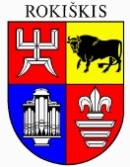 ROKIŠKIO RAJONO SAVIVALDYBĖS MERASPOTVARKISDĖL LEIDIMO ORGANIZUOTI RENGINĮ 2024 m. gegužės 13 d. Nr. MV-250RokiškisVadovaudamasis Renginių organizavimo Rokiškio rajono savivaldybės viešosiose vietose taisyklių, patvirtintų Rokiškio rajono savivaldybės tarybos 2023 m. gegužės 25 d. sprendimu Nr. TS-181 „Dėl Renginių organizavimo Rokiškio rajono savivaldybės viešosiose vietose taisyklių patvirtinimo“ 27 punktu, atsižvelgdamas į Renginių organizavimo Rokiškio rajono savivaldybės viešosiose vietose komisijos 2024 m. gegužės 9 d. posėdžio protokolo Nr. RO-6 nutarimą, i š d u o d u leidimą UAB „Densita“ 2024 m. gegužės 20 d.–birželio 3 d. organizuoti vaikiškų atrakcionų renginį Sąjūdžio aikštėje.Šis potvarkis per vieną mėnesį gali būti skundžiamas Lietuvos administracinių ginčų komisijos Panevėžio apygardos skyriui (Respublikos g. 62, Panevėžys) Lietuvos Respublikos ikiteisminio administracinių ginčų nagrinėjimo tvarkos įstatymo nustatyta tvarka.Savivaldybės meras	Ramūnas Godeliauskas 